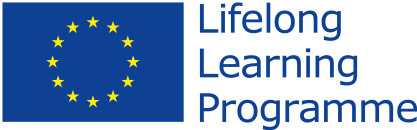   CERTIFICATE OF ATTENDANCEFOR ERASMUS TEACHING STAFF         It is hereby certified that                                                            member of academic staff at     visited and performed teaching activities (lectures, seminars etc.) of total ___ hours at                Host HEI (Erasmus ID Code), Countrybetween                day/month/year				             day/month/yearwithin the framework of ERASMUS Teaching Mobility, based on the Bilateral Agreement between the two institutions, and in accordance with the Teaching Programme  signed trilaterally prior to the mobility period.    Mr/MsBilecik Şeyh Edebali University (TR BİLECİK01), Turkeyand   DateSignature   and stamp   Name of the signatory   Name of the signatory   Function